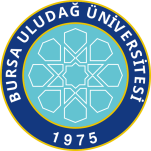 BURSA ULUDAĞ ÜNİVERSİTESİ LİSANSÜSTÜ TEZ TANITIMI ÖĞRENCİ VE DANIŞMAN FORMUFR 3.4.6_27